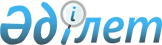 Шектеу іс-шараларын белгілеу туралы
					
			Күшін жойған
			
			
		
					Ақтөбе облысы Мұғалжар ауданы Аққемер ауылдық округі әкімінің 2016 жылғы 13 мамырдағы № 19 шешімі. Ақтөбе облысының Әділет департаментінде 2016 жылғы 02 маусымда № 4944 болып тіркелді. Күші жойылды - Ақтөбе облысы Мұғалжар ауданы Аққемер ауылдық округі әкімінің 2016 жылғы 02 тамыздағы № 49 шешімімен      Ескерту. Күші жойылды - Ақтөбе облысы Мұғалжар ауданы Аққемер ауылдық округі әкімінің 02.08.2016 № 49 шешімімен (алғашқы ресми жарияланған күнінен кейін қолданысқа енгізіледі).

      Қазақстан Республикасының 2001 жылғы 23 қаңтардағы "Қазақстан Республикасындағы жергілікті мемлекеттік басқару және өзін-өзі басқару туралы" Заңының 35 бабына, Қазақстан Республикасының 2002 жылғы 10 шілдедегі "Ветеринария туралы" Заңының 10-1 бабына және Қазақстан Республикасы Ауыл шаруашылығы министірлігінің Ветеринариялық бақылау және қадағалау Комитеті Мұғалжар аудандық аумақтық инспекциясы бас мемлекеттік ветеринариялық-санитариялық инспекторының 2016 жылғы 12 сәуір № 11-26/62 ұсынысы негізінде, Ақкемер ауылдық округі әкімі ШЕШІМ ҚАБЫЛДАДЫ:

      1. Ақкемер ауылдық округінің "Жоғарғы Таласпай" қыстағы аумағында орналасқан "Премьер" шаруа қожалығының ірі мүйізді қара малы арасында құтыру ауруының анықталуына байланысты, шектеу іс-шаралары белгіленсін.

      2. Осы шешімнің орындалуын бақылауды өзіме қалдырамын.

      3. Осы шешім оның алғашқы ресми жарияланған күнінен бастап қолданысқа енгізіледі.


					© 2012. Қазақстан Республикасы Әділет министрлігінің «Қазақстан Республикасының Заңнама және құқықтық ақпарат институты» ШЖҚ РМК
				
      Ақкемер ауылдық округінің әкімі

Т. О. Өтемұратов
